.Section 1 – Toe Touches, Hold, Weave, Hold.Section 2 – Reverse Rumba Box.Section 3 – Toe Touches, Hold, Weave, Hold.Section 4 – Reverse Rumba Box.Section 5 – Right Lock Step Forward, Hold, Step Forward, Pivot ½ Turn Right, Step Forward, Hold.Section 6 – Right Sugar Foot Step, Hold, Left Sugar Foot Step, Hold.Section 7 – (Side Rock, Cross Behind) x2, Side Step, Step Forward.Section 8 – (Step Forward, Hold & Click, Pivot ½ Turn Left, Hold) x2.Tag (4 Counts) – Danced At The End Of Wall ? Facing 6 O’Clock.Enjoy!Contact :- www.steveandclaire.wix.com/nulinedance -  E-Mail: steveandclaire@nulinedance.comDo Your Bit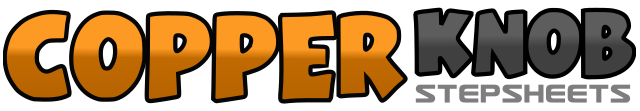 .......Count:64Wall:2Level:Improver.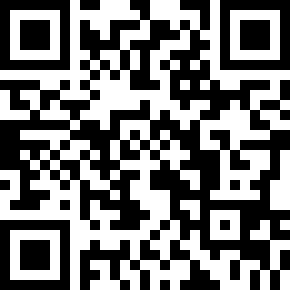 Choreographer:Steve Rutter (UK) & Claire Rutter (UK) - October 2014Steve Rutter (UK) & Claire Rutter (UK) - October 2014Steve Rutter (UK) & Claire Rutter (UK) - October 2014Steve Rutter (UK) & Claire Rutter (UK) - October 2014Steve Rutter (UK) & Claire Rutter (UK) - October 2014.Music:Bit By Bit - John LandryBit By Bit - John LandryBit By Bit - John LandryBit By Bit - John LandryBit By Bit - John Landry........1-2Touch right toe to right side, touch right toe beside left3-4Touch right toe to right side, Hold.5-6Cross right behind left, step left to left side.7-8Cross right over left, Hold. (12 o’clock)1-2Step left to left side, close right beside left.3-4Step back on left, Hold.5-6Step right to right side, close left beside right.7-8Step forward on right, Hold. (12 o’clock)1-2Touch left toe to left side, touch left toe beside right.3-4Touch left toe to left side, Hold.5-6Cross left behind right, step right to right side.7-8Cross left over right, Hold.(12 o’clock)1-2Step right to right side, close left beside right.3-4Step back on right, Hold.5-6Step left to left side, close right beside left.7-8Step forward on left, Hold. (12 o’clock)1-2Step forward on right, lock left behind right.3-4Step forward on right, Hold.5-6Step forward on left, pivot a half turn right.7-8Step forward on left, Hold. (6 o’clock)1-2Touch right toe to left instep, touch right heel to left instep.3-4Stomp right forward in front of left, Hold.5-6Touch left toe to right instep, touch left heel to right instep.7-8Stomp left forward in front of right, Hold.(6 o’clock)1-2Rock right to right side, recover weight onto left.3Cross right behind left.4-5Rock left to left side, recover weight onto right.6Cross left behind right.7-8Step right to right side, step left forward.(6 o’clock)1-2Step forward on right, Hold & Snap Fingers of both hands forward at chest height.3-4Pivot a half turn left, Hold & Snap Fingers of both hands forward at chest height.5-6Step forward on right, Hold & Snap Fingers of both hands forward at chest height.7-8Pivot a half turn left, Hold & Snap Fingers of both hands forward at chest height. (6 o’clock)1-2Rock forward on right, recover weight onto left.3-4Rock back on right, recover weight onto left.